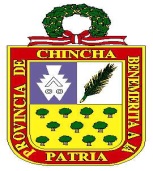 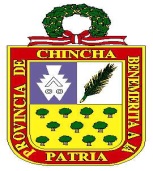 “Año del Bicentenario del Perú: 200 años de Independencia”SOLICITO: PROCEDIMIENTO DE SEPARACION CONVENCIONAL.SEÑOR ALCALDE DE LA MUNICIPALIDAD PROVINCIAL DE CHINCHA. Don, _ _ _ _ _ _ _ _ _ _ _ _ _ _ _ _ _ _ _ _ _ _ _ _ _ _ _ _ _ _ _ _ _ _ _ _ _ _ _ _ _ _ _ _ _ _ _ _ _ identificado con DNI N° _ _ _ _ _ _ _ _ _,  con domicilio actual en (*) _ _ _ _ _ _ _ _ _ _ _ _ _ _ _ _  _ _ _ _ _ _ _ _ _ _ _ _ _ _ _ _ _ _ _ _ _ _ _ _ _ _ _ _ _ _ _ _ _ _ _ _ _ _ _ _ _ _ _ _ _ _ _ _ _ _ _ _, y Doña _ _ _ _ _ _ _ _ _ _ _ _ _ _ _ _ _ _ _ _ _ _ _ _ _ _ _ _ _ _ _ _ _ _ _ _ _ _ _ _ _ _ _ _ _ _ _ _ _ identificada con DNI N° _ _ _ _ _ _ _ _ _,  con domicilio actual en (*) _ _ _ _ _ _ _ _ _ _ _ _ _ _ _ _ _ _ _ _ _ _  _ _ _ _ _ _ _ _ _ _ _ _ _ _ _ _ _ _ _ _ _ _ _ _ _ _ _ _ _ _ _ _ _ _ _ _ _ _ _ _ _ _ _ _ _ _; Que habiendo transcurrido más de dos años desde la fecha en la que contrajimos matrimonio civil en la Municipalidad _ _ _ _ _ _ _ _ _ _ _ _ _ _ _ _ _ _ _ _ _ _ _ _ _ _ _ _ _ _ _ _ _ _ _ _ _ _ _ _, y cumpliendo con los requisitos establecidos en el Artículo 4 de la Ley N°29227, Ley que regula el Procedimiento No Contencioso de la Separación Convencional y Divorcio Ulterior en las Municipalidades y Notarias y su Reglamento, Decreto Supremo N°009-2008 – JUS, deseamos, de manera expresa e indubitable, proceder con el  inicio del procedimiento de separación convencional y Divorcio Ulterior, razón por el cual pedimos a usted se sirva dar trámite a nuestra solicitud de separación Convencional, para lo cual adjuntamos la siguiente documentación (marcar en el recuadro correspondiente la documentación que se adjunta):En todos los casosCopia simple y legible de los documentos de identidad de los solicitantes.    	Copia Certificada del Acta o de la Partida de Matrimonio.         			Declaración Jurada señalando donde fue su ultimo domicilio conyugal. Recibo de pago de la tasa correspondiente. Pareja sin hijos menores de edad o con incapacidadDeclaración Jurada indicando no tener hijos menores o mayores de edad con incapacidad.Pareja con hijos menores de edad o mayores con incapacidadCopia Certificada del Acta o Partida de Nacimiento de cada hijo menor de edad, siendo estos: _ _ _ _ _ _ _ _ _ _ _ _ _ _ _ _ _ _ _ _ _ _ _ _  _ _ _ _ _ _ _ _ _ _ _ _ _ _ _ _ _ _ _ _ _ _ _ _ _ _ _ _ _ _ _ _ _ _ _ _ _ _ _ _ _ _ _ _ _ _ _ _ _ _ _ _ _ _ _ _ _ _ _ _ _ _ _ _ _ _ _ _  _ _ _ _ _ _ _ _ _ _ _ _ _ _ _ _ _ _ _ _ _ _ _ _ _ _ _ _ _ _ _ _ _ _ _ _ _ _ _ _ _ _ _ _ _ _ _ _ _ _ _  Copia certificada de la sentencia judicial firme o del acta de conciliación que determina los regímenes de patria potestad, alimentos, tenencia y régimen de visitas.Copia Certificada del Acta o partida de nacimiento del(os) hijo(s) mayor(es) de edad incapaz(ces), siendo estos: _ _ _ _ _ _ _ _ _ _ _ _ _ _ _ _ _ _ _ _ _ _ _ _ _ _ _ _ _ _ _ _ _ _ _ _ _ _  _ _ _ _ _ _ _ _ _ _ _ _ _ _ _ _ _ _ _ _ _ _ _ _ _ _ _ _ _ _ _ _ _ _ _ _ _ _ _ _ _ _ _ _ _ _ _ _ _ _ _ _ _ _ _ _ _ _ _ _ _ _ _ _ _ _ _  _ _ _ _ _ _ _ _ _ _ _ _ _ _ _ _ _ _ _ _ _ _ _ _ _ _ _ Copia Certificada de la Sentencia Judicial firme que declare la interdicción del hijo mayor con incapacidad y el nombramiento del curador.Copia Certificada de la Sentencia Judicial firme o acta de conciliación que determina los regímenes para el ejercicio de la curatela, alimentos y visitasPareja sin bienes dentro del matrimonio.Declaración Jurada señalando carecer de bienes sujetos al régimen de sociedad de ganancialesPareja con separación de patrimoniosEscritura Pública inscrita en los Registros Públicos, que acredite la separación de patrimonios.Escritura Publica inscrita en los registros Públicos que acredite la sustitución o liquidación de régimen patrimonial.Con representante.Poder (es) especial inscrito ante la oficina de Registro Público.Copia del documento Nacional de identidad del Apoderado o Representante.Asimismo, declaramos bajo juramento que conocemos que cualquier información o documento falso que representamos dará lugar a las figuras legales previstas en los artículos 139°, 140° y 143° del Código Penal, de acuerdo con lo dispuesto en la Ley N°27444.En fe de lo afirmado, suscribimos la presente solicitud, en el distrito de Chincha a los _ _ días del mes de _ _ _ _ _ _ _ _ _ _ del año 20_ _ _ _ _ _ _ _ _ _ _ _ _ _ _ _ _ _ _ _ _ _ _			_ _ _ _ _ _ _ _ _ _ _ _ _ _ _ _ _ _ _ _ _ _FIRMA 							FIRMA_ _ _ _ _ _ _ _ _ _ _ _ _ _ _ _ _ _ _ _ _			_ _ _ _ _ _  _ _ _ _ _ _ _ _ _ _ _ _ _ _ _ _NOMBRES Y APELLIDOS					NOMBRES Y APELLIDOSDNI N° _ _ _ _ _ _ _ _ _ _ _ _ _ _ _ _ _			DNI N°_ _ _ _ _ _ _ _ _ _ _ _ _ _ _ _ _ _ _   	          Huella 						             Huella(*) Autorizamos a que todos los actos administrativos recaídos en el presente procedimiento, deberán ser notificados al siguiente correo electrónico:  _ _ _ _ _ _ _ _ _ _ _ _ _ _ _ _ _ _ _ _ _@ _   _ _ _ _ _ _ _ _ _ _ _ _ _ _ _ _ _ y/o teléfono de contacto: _ _ _ _ _ _ _ _ _ _ _ _ _.Articule 34.3 del TUO de la Ley 27444, Ley del Procedimiento Administrativo General En casa de comprobar fraude o falsedad en in declaración, información en la documentación presentada por el administrado, la entidad considerara no satisfecha la exigencia respectiva para todos sus efectos procediendo a declarar la nulidad del acto administrativo sustentado endicha declaración información o documento imponer a quien haya empleado es declaración, información a documento una multa en favor de la entidad de entre cinco(5) y diez (10) Unidades impositivas Tributarias vigentes a la fecha de pago y. además, si la conducta se adecua a los supuestos previstos en el Titulo XIX Delitos contra la Fe Publica del Código Penal, esta deberá ser comunicada al Ministerio Publico para que interponga la acción penal correspondiente.(*) lugar o contacto donde se realizarán las notificaciones de todos los actos relacionados al presente procedimiento, debiendo de consignar además correo electrónico y numero celular de contacto. (**) cualquiera de los conyugues puede solicitar la disolución. IMPORTANTE: se presume que todos los documentos y las declaraciones formuladas por los conyugues responden a la verdad de los hechos que ellos afirman, con sujeción a las responsabilidades civiles, penales y administrativas establecidas por la Ley si se detectara la falsedad de los documentos presentes.